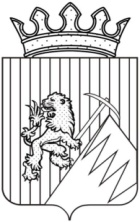 РЕШЕНИЕГУБАХИНСКОЙ ГОРОДСКОЙ ДУМЫI  СОЗЫВА       06.11.2014 г.                                                                  № 222В целях обеспечения устойчивого развития территории Губахинского городского округа, руководствуясь Градостроительным кодексом Российской Федерации, Уставом Губахинского городского округа Губахинская городская Дума РЕШАЕТ:Утвердить Правила землепользования и застройки Губахинского городского округа Пермского края.Решение опубликовать в Официальном вестнике газеты «Уральский шахтер» и на официальном сайте в сети Интернет.Решение вступает в силу после его официального опубликования.Контроль за исполнением решения возложить на главу администрации города Губахи Лазейкина Н.В.Глава города Губахи –председатель Губахинской городской Думы		                    А.В.БорисовОб утверждении Правил землепользования и застройки Губахинского городского округа Пермского края